О внесении изменений в Гарантии и компенсации для лиц, работающих в органах местного самоуправления Октябрьского районаи муниципальных учреждениях Октябрьского района, утвержденные решением Думы Октябрьского района от 12.10.2012 № 304В соответствии с законом Ханты-Мансийского автономного округа – Югры                                   от 09.12.2004 № 76-оз «О гарантиях и компенсациях для лиц, проживающих в Ханты-Мансийском автономном округе - Югре, работающих в государственных органах и государственных учреждениях Ханты-Мансийского автономного округа – Югры, территориальном фонде обязательного медицинского страхования Ханты-Мансийского автономного округа - Югры», постановлением Думы ХМАО - Югры от 01.03.2010 № 4676       «Об утверждении официального толкования отдельных норм Закона Ханты-Мансийского автономного округа - Югры «О гарантиях и компенсациях для лиц, проживающих в Ханты-Мансийском автономном округе - Югре, работающих в государственных органах и государственных учреждениях Ханты-Мансийского автономного округа – Югры, территориальном фонде обязательного медицинского страхования Ханты-Мансийского автономного округа – Югры», Дума Октябрьского района РЕШИЛА:1. Внести в Гарантии и компенсации для лиц, работающих в органах местного самоуправления Октябрьского района и муниципальных учреждениях Октябрьского района, утвержденные решением Думы Октябрьского района от 12.10.2012 № 304, следующие изменения:1.1. В статье 3 слова «Молодежи (лицам в возрасте до 30 лет), прожившей» заменить словами «Лицам в возрасте до 30 лет, прожившим».1.2. В статье 4: 1.2.1. Подпункт 1.9 пункта 1 статьи 4 дополнить абзацами следующего содержания:«Об отсутствии прямого маршрута от места жительства к месту использования отпуска и обратно работник представляет справку, выданную организацией, осуществляющей продажу проездных и перевозочных документов (билетов).В случае, если промежуточным пунктом следования от места жительства работника к месту использования отпуска и обратно в западном направлении является г. Екатеринбург, или г. Москва, или г. Тюмень, в восточном направлении - г. Екатеринбург, или г. Москва, или г. Новосибирск, справку об отсутствии прямого маршрута от места жительства к месту использования отпуска и обратно работник не представляет.».1.2.2. В подпункте 1.11 после слов «государственной границы Российской Федерации» дополнить словами «(за исключением стран, для посещения которых не требуется заграничный паспорт)». 1.2.3. Подпункт 1.14 исключить.1.2.4. В подпункте 4.2:1.2.4.1. В первом абзаце слова «воздушной» и «(авиабилета)» исключить.1.2.4.2. В первом абзаце после слов «государственной границы Российской Федерации» дополнить словами «(за исключением стран, для посещения которых не требуется заграничный паспорт)».1.2.4.3. Во втором абзаце после слов «указанных в абзаце первом настоящего пункта» дополнить словами «, заявления с информацией, указанной в подпунктах 1 – 5 пункта 1.13 настоящей статьи».1.3. В статье 5:1.3.1. Пункт 2 изложить в следующей редакции:«2. Право на оплату единовременного пособия, стоимости проезда и стоимости провоза багажа работника и членов его семьи сохраняется в течение одного года со дня заключения работником трудового договора в органе местного самоуправления Октябрьского района, муниципальном учреждении Октябрьского района.».1.3.2. Пункт 5 изложить в следующей редакции:«5. Гарантии и компенсации, предусмотренные настоящей статьей, предоставляются работнику организации один раз за все время работы на территории Октябрьского района и только по основному месту работы. При этом членами семьи работника в соответствии с настоящей статьей являются супруг, дети в возрасте до 18 лет, дети, не достигшие возраста 23 лет, обучающиеся по очной форме обучения в общеобразовательных организациях.».2. Опубликовать решение в официальном сетевом издании «октвести.ру».3. Контроль за выполнением решения возложить на постоянную комиссию Думы Октябрьского района по социальным вопросам.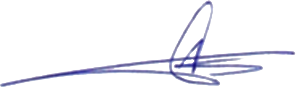 Председатель Думы Октябрьского района 					     Е.И. Соломаха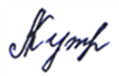 Глава Октябрьского района 							    А.П. Куташова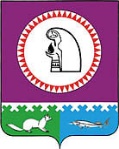 Муниципальное образованиеОктябрьский районДУМАРЕШЕНИЕМуниципальное образованиеОктябрьский районДУМАРЕШЕНИЕМуниципальное образованиеОктябрьский районДУМАРЕШЕНИЕМуниципальное образованиеОктябрьский районДУМАРЕШЕНИЕМуниципальное образованиеОктябрьский районДУМАРЕШЕНИЕМуниципальное образованиеОктябрьский районДУМАРЕШЕНИЕМуниципальное образованиеОктябрьский районДУМАРЕШЕНИЕМуниципальное образованиеОктябрьский районДУМАРЕШЕНИЕМуниципальное образованиеОктябрьский районДУМАРЕШЕНИЕМуниципальное образованиеОктябрьский районДУМАРЕШЕНИЕ«21»мая2021г.№654пгт. Октябрьскоепгт. Октябрьскоепгт. Октябрьскоепгт. Октябрьскоепгт. Октябрьскоепгт. Октябрьскоепгт. Октябрьскоепгт. Октябрьскоепгт. Октябрьскоепгт. Октябрьское21.05.2021№654«Д-5»